THÔNG BÁOCam kết chất lượng giáo dục của trường tiểu học, năm học 2022-2023THÔNG BÁOCông khai thông tin chất lượng giáo dục tiểu học thực tế, năm học 2021-2022THÔNG BÁOCông khai thông tin cơ sở vật chất của trường tiểu học, năm học 2022-2023(*Theo Thông tư số 41/2010/TT-BGDĐT ngày 30/12/2010 của Bộ GDĐT ban hành Điều lệ trường tiểu học và Thông tư số 27/2011/TT-BYT ngày 24/6/2011 của Bộ Y tế ban hành quy chuẩn kỹ thuật quốc gia về nhà tiêu- điều kiện bảo đảm hợp vệ sinh).THÔNG BÁOCông khai thông tin về đội ngũ nhà giáo, cán bộ quản lý và nhân viên của trường tiểu học, năm học 2022-2023                                                                                                       Nguyễn Thị HảiPHÒNG GD&ĐT QUẢNG YÊNTRƯỜNG TH NGUYỄN VĂN THUẦNSTTNội dungNội dungChia theo khối lớpChia theo khối lớpChia theo khối lớpChia theo khối lớpChia theo khối lớpChia theo khối lớpChia theo khối lớpSTTNội dungNội dungLớp 1Lớp 2 Lớp 2 Lớp 3Lớp 4Lớp 5Lớp 5IĐiều kiện tuyển sinhĐiều kiện tuyển sinhĐảm bảo theo quy định Đảm bảo theo quy định Đảm bảo theo quy định Đảm bảo theo quy định Đảm bảo theo quy định Đảm bảo theo quy địnhĐảm bảo theo quy địnhIIChương trình giáo dục mà cơ sở giáo dục thực hiệnChương trình giáo dục mà cơ sở giáo dục thực hiệnTheo chương trình 2018 của  của BGD&ĐTTheo chương trình 2018 của  của BGD&ĐTTheo chương trình 2018 của  của BGD&ĐTTheo chương  trình và SGKcủa BGD&ĐTTheo chương trình và SGKcủa BGD&ĐTTheo chương trình và SGKcủa BGD&ĐTTheo chương trình và SGKcủa BGD&ĐTIIIYêu cầu về phối hợp giữa cơ sở giáo dục và gia đình. Yêu cầu về thái độ học tập của học sinhYêu cầu về phối hợp giữa cơ sở giáo dục và gia đình. Yêu cầu về thái độ học tập của học sinhPhối  hợp tốt theo quy định điều lệ và pháp luật quy định. Thực hiện đúng theo nội quyPhối  hợp tốt theo quy định điều lệ và pháp luật quy định.Thực hiện đúng theo nội quyPhối  hợp tốt theo quy định điều lệ và pháp luật quy định.Thực hiện đúng theo nội quyPhối  hợp tốt theo quy định điều lệ và pháp luật quy định.Thực hiện đúng theo nội quyPhối  hợp tốt theo quy định điều lệ và pháp luật quy định. Thực hiện đúng theo nội quyPhối  hợp tốt theo quy định điều lệ và pháp luật quy định. Thực hiện đúng theo nội quyPhối  hợp tốt theo quy định điều lệ và pháp luật quy định. Thực hiện đúng theo nội quyIVCác hoạt động hỗ trợ học tập, sinh hoạt của học sinh ở cơ sở giáo dụcCác hoạt động hỗ trợ học tập, sinh hoạt của học sinh ở cơ sở giáo dục- Xây dựng kỷ cương, nề nếp  nhà trường và  lồng ghép vào các cuộc vận động  lớn của trung ương,  địa  phương,  ngành  như: "Hai không",  "Học  tập  và  làm  theo  tấm gương đạo đức Hồ Chí Minh",  "Mỗi  thầy cô giáo  là  tấm gương về đạo đức,  tự học và sáng  tạo",  ... Đồng thời xác định hoạt động dạy và học  là một phần quan trọng của việc giáo dục toàn diện trong nhà trường.-  Công tác giáo  dục  đạo  đức  được  thực  hiện  theo  kế  hoạch  và  theo  đúng  chỉ  đạo  của  các  cấp lãnh đạo. Không có xảy ra tình trạng bạo  lực học đường trong nhà  trường. Các hiện tượng ảnh hưởng đến an toàn trường học đều được  phát  hiện  và  ngăn  chặn  kịp  thời không để cho phức tạp thêm. Các hoạt động giáo dục khác như: hoạt động xã hội, giáo dục truyền thống, văn nghệ thể dục thể thao, lao động tự phục vụ,  hoạt  động  rèn  luyện  kỹ  năng  sống cũng  góp  phần  rèn  luyện  đạo  đức HS  và  thực  hiện  việc xây dựng "Trường học thân thiện, học sinh tích cực".- Tổ chức các hoạt động Đội TN, nhi đồng, giáo dục học sinh thực hiện 5 điều Bác Hồ dạy.- Tổ chức hoạt động hội chữ thập đỏ với các hoạt động nhân đạo từ thiện, giáo dục truyền thống uống nước nhớ nguồn, lòng nhân ái.- Tổ chức các hoạt động ngoài giờ lên lớp theo các chủ đề chủ điểm nhằm tăng cường giáo dục kỹ năng sống cho HS.- Tổ chức mít tinh tuyên truyền các hoạt động kỷ niệm các ngày lễ lớn trong năm; Đại hội Đảng các cấp.- Tổ chức tuyên truyền và học tập về An toàn giao thông; đảm bảo an toàn điện lưới cao áp ; phòng tránh tai nạn thương tích, tác hại trò chơi gems trên Internet; phòng tránh dịch bệnh; tổ chức ký cam kết An toàn giao thông, ….- Xây dựng kỷ cương, nề nếp  nhà trường và  lồng ghép vào các cuộc vận động  lớn của trung ương,  địa  phương,  ngành  như: "Hai không",  "Học  tập  và  làm  theo  tấm gương đạo đức Hồ Chí Minh",  "Mỗi  thầy cô giáo  là  tấm gương về đạo đức,  tự học và sáng  tạo",  ... Đồng thời xác định hoạt động dạy và học  là một phần quan trọng của việc giáo dục toàn diện trong nhà trường.-  Công tác giáo  dục  đạo  đức  được  thực  hiện  theo  kế  hoạch  và  theo  đúng  chỉ  đạo  của  các  cấp lãnh đạo. Không có xảy ra tình trạng bạo  lực học đường trong nhà  trường. Các hiện tượng ảnh hưởng đến an toàn trường học đều được  phát  hiện  và  ngăn  chặn  kịp  thời không để cho phức tạp thêm. Các hoạt động giáo dục khác như: hoạt động xã hội, giáo dục truyền thống, văn nghệ thể dục thể thao, lao động tự phục vụ,  hoạt  động  rèn  luyện  kỹ  năng  sống cũng  góp  phần  rèn  luyện  đạo  đức HS  và  thực  hiện  việc xây dựng "Trường học thân thiện, học sinh tích cực".- Tổ chức các hoạt động Đội TN, nhi đồng, giáo dục học sinh thực hiện 5 điều Bác Hồ dạy.- Tổ chức hoạt động hội chữ thập đỏ với các hoạt động nhân đạo từ thiện, giáo dục truyền thống uống nước nhớ nguồn, lòng nhân ái.- Tổ chức các hoạt động ngoài giờ lên lớp theo các chủ đề chủ điểm nhằm tăng cường giáo dục kỹ năng sống cho HS.- Tổ chức mít tinh tuyên truyền các hoạt động kỷ niệm các ngày lễ lớn trong năm; Đại hội Đảng các cấp.- Tổ chức tuyên truyền và học tập về An toàn giao thông; đảm bảo an toàn điện lưới cao áp ; phòng tránh tai nạn thương tích, tác hại trò chơi gems trên Internet; phòng tránh dịch bệnh; tổ chức ký cam kết An toàn giao thông, ….- Xây dựng kỷ cương, nề nếp  nhà trường và  lồng ghép vào các cuộc vận động  lớn của trung ương,  địa  phương,  ngành  như: "Hai không",  "Học  tập  và  làm  theo  tấm gương đạo đức Hồ Chí Minh",  "Mỗi  thầy cô giáo  là  tấm gương về đạo đức,  tự học và sáng  tạo",  ... Đồng thời xác định hoạt động dạy và học  là một phần quan trọng của việc giáo dục toàn diện trong nhà trường.-  Công tác giáo  dục  đạo  đức  được  thực  hiện  theo  kế  hoạch  và  theo  đúng  chỉ  đạo  của  các  cấp lãnh đạo. Không có xảy ra tình trạng bạo  lực học đường trong nhà  trường. Các hiện tượng ảnh hưởng đến an toàn trường học đều được  phát  hiện  và  ngăn  chặn  kịp  thời không để cho phức tạp thêm. Các hoạt động giáo dục khác như: hoạt động xã hội, giáo dục truyền thống, văn nghệ thể dục thể thao, lao động tự phục vụ,  hoạt  động  rèn  luyện  kỹ  năng  sống cũng  góp  phần  rèn  luyện  đạo  đức HS  và  thực  hiện  việc xây dựng "Trường học thân thiện, học sinh tích cực".- Tổ chức các hoạt động Đội TN, nhi đồng, giáo dục học sinh thực hiện 5 điều Bác Hồ dạy.- Tổ chức hoạt động hội chữ thập đỏ với các hoạt động nhân đạo từ thiện, giáo dục truyền thống uống nước nhớ nguồn, lòng nhân ái.- Tổ chức các hoạt động ngoài giờ lên lớp theo các chủ đề chủ điểm nhằm tăng cường giáo dục kỹ năng sống cho HS.- Tổ chức mít tinh tuyên truyền các hoạt động kỷ niệm các ngày lễ lớn trong năm; Đại hội Đảng các cấp.- Tổ chức tuyên truyền và học tập về An toàn giao thông; đảm bảo an toàn điện lưới cao áp ; phòng tránh tai nạn thương tích, tác hại trò chơi gems trên Internet; phòng tránh dịch bệnh; tổ chức ký cam kết An toàn giao thông, ….- Xây dựng kỷ cương, nề nếp  nhà trường và  lồng ghép vào các cuộc vận động  lớn của trung ương,  địa  phương,  ngành  như: "Hai không",  "Học  tập  và  làm  theo  tấm gương đạo đức Hồ Chí Minh",  "Mỗi  thầy cô giáo  là  tấm gương về đạo đức,  tự học và sáng  tạo",  ... Đồng thời xác định hoạt động dạy và học  là một phần quan trọng của việc giáo dục toàn diện trong nhà trường.-  Công tác giáo  dục  đạo  đức  được  thực  hiện  theo  kế  hoạch  và  theo  đúng  chỉ  đạo  của  các  cấp lãnh đạo. Không có xảy ra tình trạng bạo  lực học đường trong nhà  trường. Các hiện tượng ảnh hưởng đến an toàn trường học đều được  phát  hiện  và  ngăn  chặn  kịp  thời không để cho phức tạp thêm. Các hoạt động giáo dục khác như: hoạt động xã hội, giáo dục truyền thống, văn nghệ thể dục thể thao, lao động tự phục vụ,  hoạt  động  rèn  luyện  kỹ  năng  sống cũng  góp  phần  rèn  luyện  đạo  đức HS  và  thực  hiện  việc xây dựng "Trường học thân thiện, học sinh tích cực".- Tổ chức các hoạt động Đội TN, nhi đồng, giáo dục học sinh thực hiện 5 điều Bác Hồ dạy.- Tổ chức hoạt động hội chữ thập đỏ với các hoạt động nhân đạo từ thiện, giáo dục truyền thống uống nước nhớ nguồn, lòng nhân ái.- Tổ chức các hoạt động ngoài giờ lên lớp theo các chủ đề chủ điểm nhằm tăng cường giáo dục kỹ năng sống cho HS.- Tổ chức mít tinh tuyên truyền các hoạt động kỷ niệm các ngày lễ lớn trong năm; Đại hội Đảng các cấp.- Tổ chức tuyên truyền và học tập về An toàn giao thông; đảm bảo an toàn điện lưới cao áp ; phòng tránh tai nạn thương tích, tác hại trò chơi gems trên Internet; phòng tránh dịch bệnh; tổ chức ký cam kết An toàn giao thông, ….- Xây dựng kỷ cương, nề nếp  nhà trường và  lồng ghép vào các cuộc vận động  lớn của trung ương,  địa  phương,  ngành  như: "Hai không",  "Học  tập  và  làm  theo  tấm gương đạo đức Hồ Chí Minh",  "Mỗi  thầy cô giáo  là  tấm gương về đạo đức,  tự học và sáng  tạo",  ... Đồng thời xác định hoạt động dạy và học  là một phần quan trọng của việc giáo dục toàn diện trong nhà trường.-  Công tác giáo  dục  đạo  đức  được  thực  hiện  theo  kế  hoạch  và  theo  đúng  chỉ  đạo  của  các  cấp lãnh đạo. Không có xảy ra tình trạng bạo  lực học đường trong nhà  trường. Các hiện tượng ảnh hưởng đến an toàn trường học đều được  phát  hiện  và  ngăn  chặn  kịp  thời không để cho phức tạp thêm. Các hoạt động giáo dục khác như: hoạt động xã hội, giáo dục truyền thống, văn nghệ thể dục thể thao, lao động tự phục vụ,  hoạt  động  rèn  luyện  kỹ  năng  sống cũng  góp  phần  rèn  luyện  đạo  đức HS  và  thực  hiện  việc xây dựng "Trường học thân thiện, học sinh tích cực".- Tổ chức các hoạt động Đội TN, nhi đồng, giáo dục học sinh thực hiện 5 điều Bác Hồ dạy.- Tổ chức hoạt động hội chữ thập đỏ với các hoạt động nhân đạo từ thiện, giáo dục truyền thống uống nước nhớ nguồn, lòng nhân ái.- Tổ chức các hoạt động ngoài giờ lên lớp theo các chủ đề chủ điểm nhằm tăng cường giáo dục kỹ năng sống cho HS.- Tổ chức mít tinh tuyên truyền các hoạt động kỷ niệm các ngày lễ lớn trong năm; Đại hội Đảng các cấp.- Tổ chức tuyên truyền và học tập về An toàn giao thông; đảm bảo an toàn điện lưới cao áp ; phòng tránh tai nạn thương tích, tác hại trò chơi gems trên Internet; phòng tránh dịch bệnh; tổ chức ký cam kết An toàn giao thông, ….- Xây dựng kỷ cương, nề nếp  nhà trường và  lồng ghép vào các cuộc vận động  lớn của trung ương,  địa  phương,  ngành  như: "Hai không",  "Học  tập  và  làm  theo  tấm gương đạo đức Hồ Chí Minh",  "Mỗi  thầy cô giáo  là  tấm gương về đạo đức,  tự học và sáng  tạo",  ... Đồng thời xác định hoạt động dạy và học  là một phần quan trọng của việc giáo dục toàn diện trong nhà trường.-  Công tác giáo  dục  đạo  đức  được  thực  hiện  theo  kế  hoạch  và  theo  đúng  chỉ  đạo  của  các  cấp lãnh đạo. Không có xảy ra tình trạng bạo  lực học đường trong nhà  trường. Các hiện tượng ảnh hưởng đến an toàn trường học đều được  phát  hiện  và  ngăn  chặn  kịp  thời không để cho phức tạp thêm. Các hoạt động giáo dục khác như: hoạt động xã hội, giáo dục truyền thống, văn nghệ thể dục thể thao, lao động tự phục vụ,  hoạt  động  rèn  luyện  kỹ  năng  sống cũng  góp  phần  rèn  luyện  đạo  đức HS  và  thực  hiện  việc xây dựng "Trường học thân thiện, học sinh tích cực".- Tổ chức các hoạt động Đội TN, nhi đồng, giáo dục học sinh thực hiện 5 điều Bác Hồ dạy.- Tổ chức hoạt động hội chữ thập đỏ với các hoạt động nhân đạo từ thiện, giáo dục truyền thống uống nước nhớ nguồn, lòng nhân ái.- Tổ chức các hoạt động ngoài giờ lên lớp theo các chủ đề chủ điểm nhằm tăng cường giáo dục kỹ năng sống cho HS.- Tổ chức mít tinh tuyên truyền các hoạt động kỷ niệm các ngày lễ lớn trong năm; Đại hội Đảng các cấp.- Tổ chức tuyên truyền và học tập về An toàn giao thông; đảm bảo an toàn điện lưới cao áp ; phòng tránh tai nạn thương tích, tác hại trò chơi gems trên Internet; phòng tránh dịch bệnh; tổ chức ký cam kết An toàn giao thông, ….- Xây dựng kỷ cương, nề nếp  nhà trường và  lồng ghép vào các cuộc vận động  lớn của trung ương,  địa  phương,  ngành  như: "Hai không",  "Học  tập  và  làm  theo  tấm gương đạo đức Hồ Chí Minh",  "Mỗi  thầy cô giáo  là  tấm gương về đạo đức,  tự học và sáng  tạo",  ... Đồng thời xác định hoạt động dạy và học  là một phần quan trọng của việc giáo dục toàn diện trong nhà trường.-  Công tác giáo  dục  đạo  đức  được  thực  hiện  theo  kế  hoạch  và  theo  đúng  chỉ  đạo  của  các  cấp lãnh đạo. Không có xảy ra tình trạng bạo  lực học đường trong nhà  trường. Các hiện tượng ảnh hưởng đến an toàn trường học đều được  phát  hiện  và  ngăn  chặn  kịp  thời không để cho phức tạp thêm. Các hoạt động giáo dục khác như: hoạt động xã hội, giáo dục truyền thống, văn nghệ thể dục thể thao, lao động tự phục vụ,  hoạt  động  rèn  luyện  kỹ  năng  sống cũng  góp  phần  rèn  luyện  đạo  đức HS  và  thực  hiện  việc xây dựng "Trường học thân thiện, học sinh tích cực".- Tổ chức các hoạt động Đội TN, nhi đồng, giáo dục học sinh thực hiện 5 điều Bác Hồ dạy.- Tổ chức hoạt động hội chữ thập đỏ với các hoạt động nhân đạo từ thiện, giáo dục truyền thống uống nước nhớ nguồn, lòng nhân ái.- Tổ chức các hoạt động ngoài giờ lên lớp theo các chủ đề chủ điểm nhằm tăng cường giáo dục kỹ năng sống cho HS.- Tổ chức mít tinh tuyên truyền các hoạt động kỷ niệm các ngày lễ lớn trong năm; Đại hội Đảng các cấp.- Tổ chức tuyên truyền và học tập về An toàn giao thông; đảm bảo an toàn điện lưới cao áp ; phòng tránh tai nạn thương tích, tác hại trò chơi gems trên Internet; phòng tránh dịch bệnh; tổ chức ký cam kết An toàn giao thông, ….VKết quả năng lực, phẩm chất, học tập, sức khỏe của học sinh dự kiến đạt đượcKết quả năng lực, phẩm chất, học tập, sức khỏe của học sinh dự kiến đạt được- Hoàn thành chương trình lớp học: 99% trở lên.- Hoàn thành chương trình tiểu học: 100% .- Kết quả các môn học và hoạt động giáo dục:- Kết quả năng lực, phẩm chất:Lớp 1,2,3Lớp 4,5     -  Năng lực:     - Phẩm chất:- Sức khỏe học sinh: Tốt: 51 %; Đạt: 49%-  100% HS tích cực  tham  gia  các  hoạt  động Đội TN, nhi đồng, hoạt động ngoài giờ  lên  lớp, giáo dục truyền thống, rèn luyện kỹ năng sống . . .- Hoàn thành chương trình lớp học: 99% trở lên.- Hoàn thành chương trình tiểu học: 100% .- Kết quả các môn học và hoạt động giáo dục:- Kết quả năng lực, phẩm chất:Lớp 1,2,3Lớp 4,5     -  Năng lực:     - Phẩm chất:- Sức khỏe học sinh: Tốt: 51 %; Đạt: 49%-  100% HS tích cực  tham  gia  các  hoạt  động Đội TN, nhi đồng, hoạt động ngoài giờ  lên  lớp, giáo dục truyền thống, rèn luyện kỹ năng sống . . .- Hoàn thành chương trình lớp học: 99% trở lên.- Hoàn thành chương trình tiểu học: 100% .- Kết quả các môn học và hoạt động giáo dục:- Kết quả năng lực, phẩm chất:Lớp 1,2,3Lớp 4,5     -  Năng lực:     - Phẩm chất:- Sức khỏe học sinh: Tốt: 51 %; Đạt: 49%-  100% HS tích cực  tham  gia  các  hoạt  động Đội TN, nhi đồng, hoạt động ngoài giờ  lên  lớp, giáo dục truyền thống, rèn luyện kỹ năng sống . . .- Hoàn thành chương trình lớp học: 99% trở lên.- Hoàn thành chương trình tiểu học: 100% .- Kết quả các môn học và hoạt động giáo dục:- Kết quả năng lực, phẩm chất:Lớp 1,2,3Lớp 4,5     -  Năng lực:     - Phẩm chất:- Sức khỏe học sinh: Tốt: 51 %; Đạt: 49%-  100% HS tích cực  tham  gia  các  hoạt  động Đội TN, nhi đồng, hoạt động ngoài giờ  lên  lớp, giáo dục truyền thống, rèn luyện kỹ năng sống . . .- Hoàn thành chương trình lớp học: 99% trở lên.- Hoàn thành chương trình tiểu học: 100% .- Kết quả các môn học và hoạt động giáo dục:- Kết quả năng lực, phẩm chất:Lớp 1,2,3Lớp 4,5     -  Năng lực:     - Phẩm chất:- Sức khỏe học sinh: Tốt: 51 %; Đạt: 49%-  100% HS tích cực  tham  gia  các  hoạt  động Đội TN, nhi đồng, hoạt động ngoài giờ  lên  lớp, giáo dục truyền thống, rèn luyện kỹ năng sống . . .- Hoàn thành chương trình lớp học: 99% trở lên.- Hoàn thành chương trình tiểu học: 100% .- Kết quả các môn học và hoạt động giáo dục:- Kết quả năng lực, phẩm chất:Lớp 1,2,3Lớp 4,5     -  Năng lực:     - Phẩm chất:- Sức khỏe học sinh: Tốt: 51 %; Đạt: 49%-  100% HS tích cực  tham  gia  các  hoạt  động Đội TN, nhi đồng, hoạt động ngoài giờ  lên  lớp, giáo dục truyền thống, rèn luyện kỹ năng sống . . .- Hoàn thành chương trình lớp học: 99% trở lên.- Hoàn thành chương trình tiểu học: 100% .- Kết quả các môn học và hoạt động giáo dục:- Kết quả năng lực, phẩm chất:Lớp 1,2,3Lớp 4,5     -  Năng lực:     - Phẩm chất:- Sức khỏe học sinh: Tốt: 51 %; Đạt: 49%-  100% HS tích cực  tham  gia  các  hoạt  động Đội TN, nhi đồng, hoạt động ngoài giờ  lên  lớp, giáo dục truyền thống, rèn luyện kỹ năng sống . . .VIKhả năng học tập tiếp tục của học sinhKhả năng học tập tiếp tục của học sinhĐạt chuẩn KTKN  99,5% trở lên Đạt chuẩn KTKN  99,5% trở lênĐạt chuẩn KTKN  99,5% trở lênĐạt chuẩn KTKN  100% trở lênĐạt chuẩn KTKN  100% trở lênĐạt chuẩn KTKN  100% trở lênĐạt chuẩn KTKN  100% trở lênCộng Hòa, ngày 05 tháng 9 năm 2022
Thủ trưởng đơn vị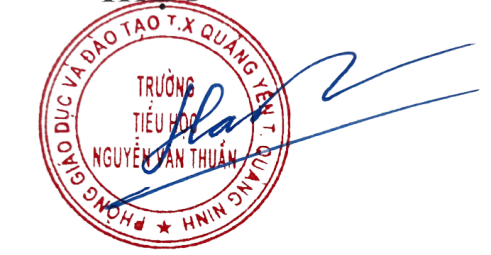 Nguyễn Thị HảiCộng Hòa, ngày 05 tháng 9 năm 2022
Thủ trưởng đơn vịNguyễn Thị HảiCộng Hòa, ngày 05 tháng 9 năm 2022
Thủ trưởng đơn vịNguyễn Thị HảiCộng Hòa, ngày 05 tháng 9 năm 2022
Thủ trưởng đơn vịNguyễn Thị HảiPHÒNG GD&ĐT QUẢNG YÊNTRƯỜNG TH NGUYỄN VĂN THUẦNSTTSTTNội dungTổng sốChia ra theo khối lớpChia ra theo khối lớpChia ra theo khối lớpChia ra theo khối lớpChia ra theo khối lớpChia ra theo khối lớpSTTSTTNội dungTổng sốLớp 1Lớp 2Lớp 3Lớp 4Lớp 5Lớp 5IITổng số học sinh698140135147147129129IIIISố học sinh học 2 buổi/ngày698140135147147129129IIIIIISố học sinh chia theo năng lực, phẩm chất Có biểu đính kèm   Có biểu đính kèm   Có biểu đính kèm   Có biểu đính kèm   Có biểu đính kèm   Có biểu đính kèm   Có biểu đính kèm  IVIVSố học sinh chia theo kết quả học tập Có biểu đính kèm  Có biểu đính kèm  Có biểu đính kèm  Có biểu đính kèm  Có biểu đính kèm  Có biểu đính kèm  Có biểu đính kèm VVTổng hợp kết quả cuối năm11Lên lớp(tỷ lệ so với tổng số)696/698= 99.6% 139=99.3%134=99.3%  146=99.3%100% 100% 100% aaHS được HT tặng Giấy  khen369=52.8%  64=45% 79=58%68=46%77=52% 81=62%81=62%bbHS được cấp trên khen thưởng (tỷ lệ so với tổng số)22Ở lại lớp(tỷ lệ so với tổng số)3= 0,4 %1=10.7%1=0.7%Cộng Hòa, ngày 05 tháng 9 năm 2021
Thủ trưởng đơn vị
(Ký tên và đóng dấu)Nguyễn Thị HảiCộng Hòa, ngày 05 tháng 9 năm 2021
Thủ trưởng đơn vị
(Ký tên và đóng dấu)Nguyễn Thị HảiCộng Hòa, ngày 05 tháng 9 năm 2021
Thủ trưởng đơn vị
(Ký tên và đóng dấu)Nguyễn Thị HảiCộng Hòa, ngày 05 tháng 9 năm 2021
Thủ trưởng đơn vị
(Ký tên và đóng dấu)Nguyễn Thị HảiCộng Hòa, ngày 05 tháng 9 năm 2021
Thủ trưởng đơn vị
(Ký tên và đóng dấu)Nguyễn Thị HảiPHÒNG GD&ĐT QUẢNG YÊNTRƯỜNG TH NGUYỄN VĂN THUẦNSTTNội dungSố lượngBình quânISố phòng học/số lớp 24/201.42 m2/học sinhIILoại phòng học-1Phòng học kiên cố241 lớp/1.2 phòng2Phòng học bán kiên cố-3Phòng học tạm-4Phòng học nhờ, mượn-IIISố điểm trường lẻIVTổng diện tích đất (m2)8354.9 m213.5 m2/hs VDiện tích sân chơi, bãi tập (m2)2520 m2  4.1 m2/hsVITổng diện tích các phòng1254 m21.80 m2 /hs 1Diện tích phòng học (m2)920 m2 2Diện tích thư viện (m2)80 m23Diện tích phòng giáo dục thể chất hoặc nhà đa năng (m2)4Diện tích phòng giáo dục nghệ thuật (m2)60 m2                                                                                                                                               5Diện tích phòng ngoại ngữ (m2)60 m2 6Diện tích phòng học tin học (m2)60 m2 7Diện tích phòng thiết bị giáo dục (m2)50 m2 8Diện tích phòng hỗ trợ giáo dục học sinh khuyết tật học hòa nhập (m2)9Diện tích phòng truyền thống và hoạt động Đội (m2)24 m2 VIITổng số thiết bị dạy học tối thiểu (Đơn vị tính: bộ)Số bộ/lớp1Tổng số thiết bị dạy học tối thiểu hiện có theo quy định269 1.1Khối lớp 1 4 bộ1 bộ / lớp 1.2Khối lớp 23 bộTB theo CT 2006 1.3Khối lớp 33 bộ1 bộ / lớp1.4Khối lớp 43 bộ1 bộ / lớp1.5Khối lớp 53 bộ1 bộ / lớp2Tổng số thiết bị dạy học tối thiểu còn thiếu so với quy định2.1Khối lớp 12.2Khối lớp 204 bộ  2.3Khối lớp 304bộ  2.4Khối lớp 402 bộ  2.5Khối lớp 502 bộ  VIIITổng số máy vi tính đang được sử dụng phục vụ học tập (Đơn vị tính: bộ)8 0.19  học sinh/bộIXTổng số thiết bị dùng chung khácSố thiết bị/lớp1Ti vi1 2Cát xét2 3Đầu Video/đầu đĩa1 4Máy chiếu OverHead85Máy tính lớp học 46Máy tính văn phòng27Bục giảng điện tử18Camera vật thể19Máy chiếu vật thể110Thiết bị âm thanh di động311Máy tính bảng1612 Phòng hoc  trải nghiệm0113Bảng nhóm2014Tủ/giá815Bảng phụ416Dàn âm thanh117Loa cầm tay118Nam châm8019Cân2Nội dungSố lượng(m2)XNhà bếp20 XINhà ănNội dungSố lượng phòng, tổng diện tích (m2)Số lượng phòng, tổng diện tích (m2)Số chỗSố chỗDiện tích bình quân/chỗDiện tích bình quân/chỗDiện tích bình quân/chỗXIIPhòng nghỉ cho học sinh bán trú 9/ 450 m2 9/ 450 m23003001.5 m2/ HS1.5 m2/ HS1.5 m2/ HSXIIIKhu nội trúXIVNhà vệ sinhDùng cho giáo viênDùng cho học sinhDùng cho học sinhDùng cho học sinhDùng cho học sinhSố m2/học sinhSố m2/học sinhXIVNhà vệ sinhDùng cho giáo viênChungChungNam/NữNam/NữChungNam/Nữ1Đạt chuẩn vệ sinh*0366 0.17 m2 / hs 2Chưa đạt chuẩn vệ sinh*CóKhôngXVNguồn nước sinh hoạt hợp vệ sinhxXVINguồn điện (lưới, phát điện riêng)xXVIIKết nối internetxXVIIITrang thông tin điện tử (website) của trườngxXIXTường rào xâyxCộng Hòa, ngày 05 tháng 9 năm 2022
Thủ trưởng đơn vị
Nguyễn Thị Hải PHÒNG GD&ĐT QUẢNG YÊNTRƯỜNG TH NGUYỄN VĂN THUẦNSTTSTTNội dungTổng sốTrình độ đào tạoTrình độ đào tạoTrình độ đào tạoTrình độ đào tạoTrình độ đào tạoTrình độ đào tạoTrình độ đào tạoHạng chức danh nghề nghiệpHạng chức danh nghề nghiệpHạng chức danh nghề nghiệpChuẩn nghề nghiệpChuẩn nghề nghiệpChuẩn nghề nghiệpChuẩn nghề nghiệpChuẩn nghề nghiệpSTTSTTNội dungTổng sốTSThSĐHCĐTCTCDưới TCHạng IVHạng IIIHạng IITốtKháĐạtKémKémSTTSTTTổng số giáo viên, cán bộ quản lý và nhân viên320025433IIGiáo viên27002241159131890 IITrong đó số giáo viên chuyên biệt:11Tiếng dân tộc22Ngoại ngữ2221133Tin học111144Âm nhạc2111111155Mỹ thuật66Thể dục211111IIIICán bộ quản lý2211Hiệu trưởng11122Phó hiệu trưởng111IIIIIINhân viên12211Nhân viên văn thư- Kế toán122Nhân viên thiết bị, Thủ quỹ1133Nhân viên y tế11Cộng Hòa, ngày 05 tháng 9 năm 2022
Thủ trưởng đơn vị
Cộng Hòa, ngày 05 tháng 9 năm 2022
Thủ trưởng đơn vị
Cộng Hòa, ngày 05 tháng 9 năm 2022
Thủ trưởng đơn vị
Cộng Hòa, ngày 05 tháng 9 năm 2022
Thủ trưởng đơn vị
Cộng Hòa, ngày 05 tháng 9 năm 2022
Thủ trưởng đơn vị
Cộng Hòa, ngày 05 tháng 9 năm 2022
Thủ trưởng đơn vị
Cộng Hòa, ngày 05 tháng 9 năm 2022
Thủ trưởng đơn vị
Cộng Hòa, ngày 05 tháng 9 năm 2022
Thủ trưởng đơn vị
Cộng Hòa, ngày 05 tháng 9 năm 2022
Thủ trưởng đơn vị
